Č.j.:MUH/14733/21/433	Sp.zn.: MPO/2778/21/433S00NX01JUD32Výzva k podání nabídkyna veřejnou zakázku malého rozsahu na stavební prácezadávanou mimo režim zákona č. 134/2016 Sb., o zadávání veřejných zakázek, ve znění pozdějších předpisů (dále jen „zákon“) Rekonstrukce technologie úpravy vody a TUV bazénu Hustopeče1. Identifikační údaje zadavatele:Název: 	 		Město HustopečeSídlo:				Dukelské nám. 2/2, 693 01 HustopečePrávní forma:			obecIdentifikační číslo:		00283193Daňové identifikační číslo:	CZ00283193, plátce DPHStatutární zástupce:	            PaedDr. Hana PotměšilováČíslo účtu:			Česká spořitelna a.s., č.účtu 1382158309/0800Kontaktní osoba:		Mgr. Jiří Fila                                               telefon 519441008, e-mail: fila@hustopece.cz Kontaktní osoba ve věcech technických: Bc. Karel Svoboda                                                telefon: 519441066, e-mail: karel.svoboda@hustopece.czWebové stránky:		www.hustopece.czProfil zadavatele: 		https:/www.vhodne-uverejneni.cz/profil/002831932. Vymezení předmětu a charakteristika zakázky: Předmětem veřejné zakázky je zpracování projektové dokumentace na zprovoznění nového systému technologie úpravy bazénové vody a TUV plaveckého bazénu Hustopeče, včetně napojení na současný systém MaR a následná dodávka, montáž a zprovoznění nového systému technologie úpravy bazénové vody a TUV plaveckého bazénu Hustopeče, včetně připojení na současný systém MaR.Podklady pro veřejnou zakázku tvoří:	- prohlídka na místě	- soupis součástí současné technologie k výměně	- soupis součástí požadovaných nových prvků	- státní technické normy v platném zněníZatřídění předmětu plnění podle CPV kódů45212000-645311000-0Technické specifikace a technické a uživatelské standardy stavby:Uchazeč odpovídá za to, že nabídka bude zpracována v souladu s právními předpisy platnými v době zpracování nabídky, ustanoveními platných ČSN a předpisy výrobců zabudovaných materiálů.Výkaz výměr:Uchazeč předloží nabídku doloženou podrobným položkovým rozpočtem včetně ocenění všech prací požadovaných jako součást předmětu plnění zadavatelem v těchto zadávacích podmínkách.3. Zadávací dokumentaceKompletní zadávací dokumentace bude uveřejněna na profilu zadavatele https://www.vhodne-uverejneni.cz/profil/00283193, a to po celou dobu lhůty pro podání nabídek. Zadávací dokumentace zde bude uveřejněna k bezplatnému a neomezenému stažení. 4. Zadávací lhůta:Zadávací lhůta začíná běžet okamžikem skončení lhůty pro podání nabídek a činí 60 kalendářních dnů. Uchazeč je svou nabídkou vázán do konce zadávací lhůty, resp. do dne doručení oznámení zadavatele o výběru nejvhodnější nabídky. Zadávací lhůta se prodlužuje uchazečům umístěným v pořadí na prvních třech místech do doby uzavření smlouvy o dílo nebo do zrušení zadávacího řízení.5. Prohlídka místa plněníZadavatel umožní prohlídku místa plnění všem uchazečům, kteří mají zájem na podání nabídky v týdnu.od 8.3.2021 – 12.3.2021 v době od 09:00 do 12:00. Vzhledem k současné covidové situaci budou prohlídky umožněny pouze po jednom účastníkovi – JE NUTNÉ SE OBJEDNAT NA PROHLÍDKU PŘEDEM. Prohlídka místa plnění slouží k seznámení účastníků s místem plnění a s jeho technickými a provozními parametry.6. Vysvětlení a změna zadávací dokumentace Uchazeč je oprávněn požadovat po zadavateli vysvětlení zadávací dokumentace analogicky dle ust. § 98 zákona nejpozději 5 pracovních dnů před uplynutím lhůty pro podání nabídek. Žádost musí být zaslána elektronicky přes profil zadavatele www.vhodne-uverejneni.cz/profil/00283193.Na základě žádosti o vysvětlení ve stanovené lhůtě zadavatel doručí uchazeči vysvětlení k zadávací dokumentaci, a to nejpozději do 3 pracovních dnů ode dne doručení žádosti účastníka. Vysvětlení, včetně přesného znění žádosti, poskytne zadavatel i všem ostatním účastníkům, a to formou zveřejnění na svém veřejném profilu zadavatele.Zadavatel výslovně upozorňuje, že nebude dodatečné informace poskytovat e-mailem, telefonicky nebo osobně. Zadavatel má právo před uplynutím lhůty pro podání nabídek zadávací dokumentaci změnit nebo doplnit. Takovou změnu nebo doplnění zveřejní zadavatel na profilu zadavatele, kde je zveřejněna zadávací dokumentace a zároveň rozešle všem účastníkům, kteří požádali o poskytnutí zadávací dokumente nebo kteří byli v té době zadavateli známi.Pokud to povaha doplnění nebo změny zadávací dokumentace vyžaduje, zadavatel současně přiměřeně prodlouží lhůtu pro podání nabídek.V případě takové změny nebo doplnění zadávací dokumentace, která může rozšířit okruh možných účastníků zadávacího řízení, prodlouží zadavatel lhůtu tak, aby od odeslání změny nebo doplnění zadávací dokumentace činila nejméně celou svou původní délku.7. Podání nabídky:Uchazeč může podat pouze jednu nabídku, a to elektronicky prostřednictvím profilu zadavatele  www.vhodne-uverejneni.cz/profil/00283193. Dodavatel, který podal nabídku v zadávacím řízení, nesmí být současně osobou, jejímž prostřednictvím jiný dodavatel v tomtéž zadávacím řízení prokazuje kvalifikaci. Zadavatel vyloučí účastníka zadávacího řízení, který podal více nabídek samostatně nebo společně s jinými dodavateli, nebo podal nabídku a současně je osobou, jejímž prostřednictvím jiný účastník zadávacího řízení v tomtéž zadávacím řízení prokazuje kvalifikaci. Zadavatel nepřipouští podmiňovat nabídku jakýmikoli jinými podmínkami, než jsou stanoveny v zadávací dokumentaci.Požadavky na zpracování nabídky:  Bude předložena nabídka doložená podrobným položkovým rozpočtem v členění výkazu výměr navíc včetně ocenění všech prací požadovaných jako součást předmětu plnění zadavatelem v těchto zadávacích podmínkách. Bude uvedena cena bez DPH, cena včetně DPH. Cena bude navržena jako pevná na základě závazného rozpočtu. Nabídka nebude obsahovat varianty.Dodavatel je povinen se seznámit se všemi okolnostmi a podmínkami, které mohou mít jakýkoliv vliv na nabídkovou cenu. Nabídková cena musí obsahovat veškeré náklady na úkony související s řádnou realizací veřejné zakázky a veškeré náklady související s dodávkou díla, a to i případné zvýšené náklady spojené s vývojem cen vstupních nákladů až do doby ukončení plnění předmětu veřejné zakázky. Nabídkovou cenu je možné v průběhu plnění veřejné zakázky změnit v souvislosti se změnou daňových předpisů týkajících se DPH, a to nejvýše o částku odpovídající této legislativní změně. Zadavatel je plátcem DPH.8. Komunikace v průběhu zadávacího řízeníZadavatel bude během zadávacího řízení s dodavateli komunikovat analogicky dle § 211 zákona. Zadavatel doporučuje dodavatelům komunikovat prostřednictvím profilu zadavatele. Veškeré zprávy odeslané zadavatelem si může dodavatel přečíst po přihlášení na profil zadavatele ve svých příchozích zprávách. Zadavatel proto dodavatelům doporučuje průběžně sledovat stav zadávacího řízení na profilu zadavatele, a to jako přihlášení uživatelé.Zadavatel zdůrazňuje, že analogicky dle § 211 odst. 6 zákona při komunikaci uskutečňované prostřednictvím datové schránky zadavatel považuje dokument doručenýž dodáním do datové schránky adresáta. Prostřednictvím datové schránky nelze podat nabídku.Zadavatel dále zdůrazňuje, že analogicky dle § 4 odst. 1 vyhlášky č. 260/2016 Sb., o stanovení podrobnějších podmínek týkajících se elektronických nástrojů, elektronických úkonů při zadávání veřejných zakázek a certifikátu shody, při komunikaci uskutečňované prostřednictvím elektronického nástroje (profilu zadavatele) je dokument doručen již okamžikem přijetí datové zprávy na elektronickou adresu adresáta či adresátů datové zprávy v elektronickém nástroji.9. Prokázání kvalifikačních předpokladůZadavatel požaduje splnění těchto kvalifikačních předpokladů:Základní kvalifikační předpoklady splňuje dodavatel analogicky podle § 74 odst. 1,2,3 zákona.Zadavatel stanoví, že v nabídce může účastník nahradit předložení dokladů k prokázání kvalifikace čestným prohlášením vztahujícím se k dané oblasti prokazování.Vzor čestného prohlášení je Přílohou č. 2 této smlouvy.Splnění profesních kvalifikačních předpokladů analogicky podle § 77 odst. 1 a 2 zákona prokáže dodavatel, který předloží:a) výpis z obchodního rejstříku, pokud je v něm zapsán, či výpisu jiné obdobné evidence, pokud je v ní zapsán b) doklad o oprávnění k podnikání podle zvláštních právních předpisů v rozsahu odpovídajícím celému předmětu veřejné zakázky, zejména doklad prokazujícím příslušné živnostenské oprávnění či licenci Splnění technické kvalifikace analogicky podle § 79 odst. 2 písm. b) zákona prokáže uchazeč předložením seznamu realizovaných obdobných zakázek poskytnutých za posledních 5 let před zahájením zadávacího řízení, včetně osvědčení objednatele o řádném poskytnutí a dokončení nejvýznamnějších z těchto zakázek.Z osvědčení a seznamu zakázek provedených dodavatelem musí jednoznačně vyplývat, že dodavatel v uvedeném období realizoval nejméně 3 obdobné zakázky jako je předmět této zakázky, z toho minimálně 1 zakázka o finančním objemu ve výši nejméně 1.500.000 Kč bez DPH.Forma splnění kvalifikace:Uchazeč je povinen prokázat splnění kvalifikace ve všech případech doklady předloženými v prosté kopii a může je nahradit čestným prohlášením nebo jednotným evropským osvědčením pro veřejné zakázky analogicky podle § 87 zákona. Doklady prokazující splnění základních kvalifikačních předpokladů a profesních kvalifikačních předpokladů musí prokazovat splnění požadovaného kritéria způsobilosti nejpozději v době 3 měsíců přede dnem podání nabídky. Postup zadavatele při posouzení kvalifikace: Splnění kvalifikace posoudí zadavatelem ustanovená hodnotící komise. Zadavatel může požadovat po uchazeči, aby písemně objasnil předložené informace či doklady nebo předložil další dodatečné informace či doklady prokazující splnění kvalifikace. Uchazeč je povinen splnit tuto povinnost v přiměřené lhůtě stanovené zadavatelem. Uchazeč, který nesplní kvalifikaci v požadovaném rozsahu nebo nesplní povinnost informovat zadavatele o změně své kvalifikace, bude zadavatelem vyloučen z účasti v zadávacím řízení. Zadavatel bezodkladně oznámí uchazeči své rozhodnutí o jeho vyloučení z účasti v zadávacím řízení s uvedením důvodu.Čestná prohlášení, ostatní prohlášení a seznamy musí být podepsány osobou oprávněnou účastníka zastupovat a opatřeny datem. Oprávnění k zastupování musí být doloženo, není-li ověřitelné z výpisu z obchodního rejstříku. Vybraný dodavatel je povinen před podpisem smlouvy předložit zadavateli originály nebo ověřené kopie dokladů prokazujících splnění kvalifikace. Vybraný uchazeč dále předloží před uzavřením smlouvy o dílo smlouvu o pojištění odpovědnosti za škody způsobené činností, která je předmětem smlouvy ve výši alespoň 2.000.000, - Kč.Vybraný dodavatel je povinen před podpisem smlouvy doložit vztah skutečných majitelů k dodavateli odpovídajícími doklady analogicky dle § 103 odst. 1 písm. d) zákona. V případě, že vybraný dodavatel nemá skutečného majitele dle definice zákona, doloží toto čestným prohlášením.Podání nabídek společně více účastníkyZadavatel nepřipouští plnění předmětu zakázky více účastníky společně. Plnění části zakázky prostřednictvím poddodavateleZadavatel nepřipouští plnění předmětu zakázky poddodavateli.10. Lhůta pro podání nabídek: Do 29.3.2021 do 12:00 hod.11. Obchodní a technické podmínky: Uchazeč předloží v rámci své nabídky podepsaný návrh smlouvy o dílo, který bude zahrnovat veškeré požadavky zadavatele uvedené v zadávací dokumentaci včetně obchodních podmínek. Vzor smlouvy o dílo je Přílohou č. 1 k této výzvě k podání nabídky.  Smlouva o dílo vymezuje budoucí rámec smluvního vztahu a uchazeč proto musí smlouvu respektovat, nesmí ji v žádné části měnit či doplňovat nad rámec požadovaných údajů (údaje o dodavateli, navrhovaná cena díla v požadovaném členění). V případě, že uchazeč změní, či jinak upraví návrh smlouvy o dílo, než jak je požadováno zadavatelem, bude nabídka uchazeče vyřazena a uchazeč bude vyloučen z další účasti v zadávacím řízení.   Smlouva bude podepsána oprávněnou osobou uchazeče a bude uveden odkaz na elektronickou adresu osoby pověřené jednat o obsahu smlouvy o dílo.Nepodepsaná smlouva je nepodepsanou nabídkou ve smyslu zákona, uchazeč bude v takovém případě vyloučen z účasti na zadávacím řízení pro nesplnění podmínek zadání. Součástí předmětu plnění bude:Likvidace všech vzniklých odpadů, suti v souladu s platnými zákony na povolené skládce dle výběru zhotovitele (v nabídce bude uvedeno předpokládané místo likvidace odpadů suti, doklady o uložení na skládku budou při předání díla zhotovitelem předány objednateli)Náklady na zařízení staveniště, kompletační činnost, veškeré vedlejší náklady stavby.Vypracování případných projekčních detailů požadovaných k realizaci stavby.Zajištění potřebných zkoušek dle platných norem, právních předpisů platných v době výstavby.Certifikáty a atesty na použité materiály 2xUvedení staveniště do původního stavu a odstranění případných škod způsobených zhotovitelem v průběhu výstavbyDokumentace skutečného provedení 2x (2x paré + CD/DVD/flashdisk) Součástí platebních podmínek bude:Fakturace bude probíhat měsíčně po odsouhlasení provedených prací se splatností dílčích faktur 30 dnů. Posledních 10% ceny díla bude uhrazeno do 30 dnů od řádného předání a převzetí dokončeného díla a odstranění případných zjevných vad a nedodělků.Zálohy se neposkytují.Součástí dalších podmínek smlouvy bude:Zhotovitel poskytne na dodané dílo záruku v délce minimálně 60 měsíců od předání řádně dokončeného díla objednateli. Zhotovitel odpovídá za to, že předmět plnění bude mít po dobu záruční lhůty vlastnosti stanovené uzavřenou smlouvou o dílo, právními předpisy platnými v době realizace díla a ustanoveními platných ČSN.Technické podmínky Výpis požadovaných součástí současné technologie k výměně a soupis požadovaných nových prvků technologie je obsažen v Příloze č. 4. Zde jsou také uvedeny požadavky na komunikaci/přenos dat do stávajícího systému MaR.Projektová dokumentace a soupis prací jsou předmětem ochrany autorského práva. Poskytnutím projektové dokumentace a soupisu prací zadavateli zhotovitel poskytuje oprávnění k užití projektové dokumentace a soupisu prací pro účely zpracování a podání žádosti o dotaci a k řádnému zhotovení stavební části díla a jeho dalšímu řádnému provozování.Zadavatel nepřipouští variantní řešení analogicky ve smyslu § 102 zákona.  12. Předpokládaná cena díla:2 000 000,- Kč bez DPH.13. Předpokládaný termín realizace díla:Od 1. 4. 2021 do 30. 4. 2021 – vypracování a předání projektové dokumentace ke schválení zadavateliOd 1. 7. 2021 do 14. 8. 2021 – realizace stavební části, spuštění, zaškolení obsluhy a týdenní zkušební provoz14. Způsob hodnocení nabídek: Podané nabídky budou hodnoceny analogicky dle § 114 zákona podle ekonomické výhodnosti nabídek. Pro zadání veřejné zakázky stanovil zadavatel v rámci ekonomické výhodnosti nabídky tato dílčí kritéria:Způsob hodnotícího kritéria č. 1 - Nabídková cenaV rámci tohoto dílčího kritéria 1 bude hodnocena celková nabídková cena v Kč bez DPH. Jako vhodnější bude hodnocena nabídka toho účastníka, jehož nabídková cena v Kč bez DPH bude nižší oproti nabídkovým cenám ostatních účastníků. Nejvhodnější nabídka obdrží v tomto kritériu 100 bodů, ostatní nabídky obdrží body dle následujícího vzorce:Nejnižší nabídková cena 		Hodnocená nabídková cena 	 	x 100Následně bude počet bodů dosažený každým účastníkem přepočten vahou tohoto dílčího hodnotícího kritéria (tj. bude vynásoben koeficient 0,7). Výsledné číslo bude zaokrouhleno na 2 desetinná místa.Způsob hodnotícího kritéria č. 2 – Prokázání realizace obdobných zakázekV rámci dílčího hodnotícího kritéria č. 2 budou hodnoceny údaje z předloženého seznamu obdobných realizovaných prací poskytnutých za posledních 5 let před zahájením zadávacího řízení doplněného osvědčením objednatele o řádném poskytnutí a dokončení nejvýznamnějších z těchto prací.Z osvědčení a seznamu prací provedených dodavatelem musí jednoznačně vyplývat, že dodavatel v uvedeném období realizoval nejméně 3 obdobné zakázky jako je předmět této zakázky, z toho minimálně 1 zakázka o finančním objemu ve výši nejméně 1.500.000 Kč bez DPH.Za každou referenční zakázku obdrží uchazeč 5 bodů, nejvýše však 15 bodů za 3 nebo více referenčních zakázek obdobného charakteru ve výše uvedené době.Způsob hodnotícího kritéria č.3 – Potřebný čas k realizaci  dílaV rámci dílčího hodnotícího kritéria č. 3 bude hodnocena doba realizace stavební části díla vč. spuštění od začátku po předání objednateli uvedená v návrhu smlouvy o dílo. Dílo bude převzato po jeho úplném dokončení, proškolení obsluhy a týdenním zkušebním provozu. Zadavatel preferuje kratší dobu realizace.Nejkratší doba realizace       		Hodnocená doba realizace 	 	x 100Následně bude počet bodů dosažený každým účastníkem přepočten vahou tohoto dílčího hodnotícího kritéria (tj. bude vynásoben koeficient 0,15). Výsledné číslo bude zaokrouhleno na 2 desetinná místa.Celkové pořadíCelkové pořadí bude stanoveno tím způsobem, že počet bodů v rámci každého dílčího hodnotícího kritéria bude sečten a jako nejvhodnější bude hodnocena nabídka s nejvyšším celkovým počtem bodů.V případě rovnosti bodových hodnot dvou či více nabídek rozhoduje o celkovém pořadí nabídek pořadí v dílčím kritériu 1. V případě opětovné shody bude výsledné pořadí stanoveno losem. K účasti na losování budou přizváni uchazeči, kteří dotčené nabídky předložili.Účastník zadávacího řízení není oprávněn podmínit jím navrhované údaje, které jsou předmětem hodnocení, další podmínkou. Podmínění nebo uvedení několika rozdílných hodnot, které jsou předmětem hodnocení, je důvodem pro vyloučení účastníka zadávacího řízení dle § 48 odst. 2 zákona. Obdobně bude zadavatel postupovat i v případě, že dojde k uvedení hodnoty, která je předmětem hodnocení, v jiné veličině či formě, než zadavatel stanovil (zejm. měna).V Hustopečích, dne 3.3.2021………………………………PaedDr. Hana PotměšilovástarostkaPřílohy:Smlouva o díloKrycí list nabídkyVzor čestného prohlášení k prokázání kvalifikačních kritériíTechnická specifikace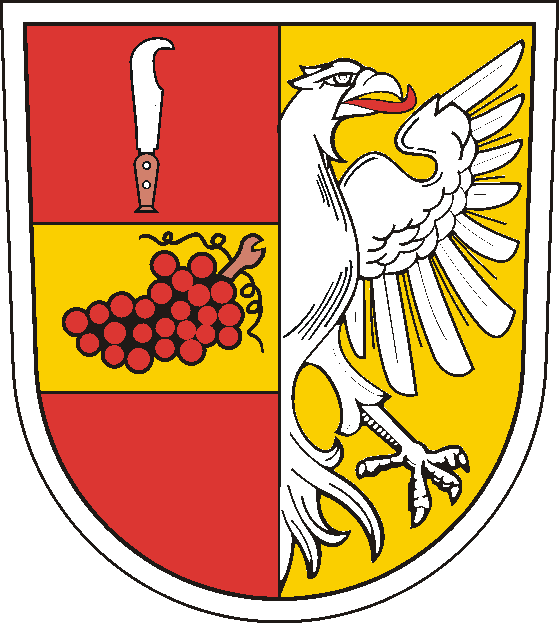 Město hustopečeDukelské nám. 2/2, 693 01 HustopečeSTAROSTKAČíslo dílčího hodnotícího kritériaDílčí hodnotící kritériumVáha dílčího hodnotícího kritéria1Nabídková cena (v Kč bez DPH)70 %2Prokázání realizace obdobných zakázek15 %3Potřebný čas k realizace díla (stavební část)15%